 St Bega’s Out of school Provision Weekly Menu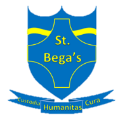 MondayTuesdayWednesdayThursdayFriday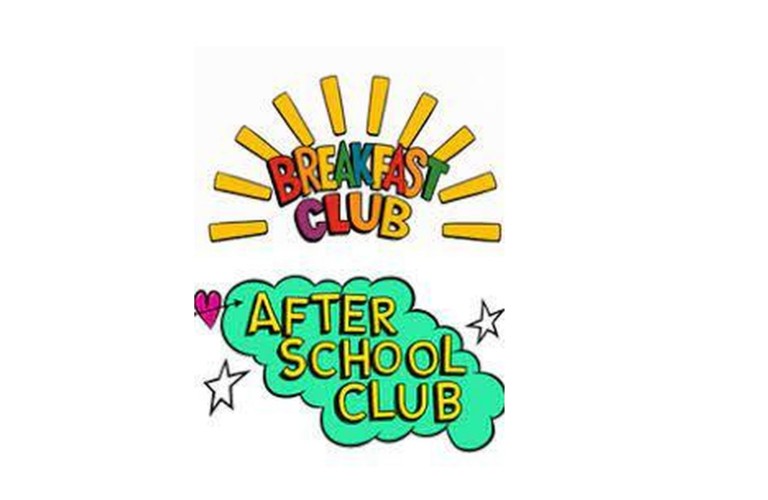 Selection of cereals, toast, crumpets, and fruitSelection of cereals, toast, crumpets, and fruitSelection of cereals, toast, crumpets, and fruitSelection of cereals, toast, crumpets, and fruitSelection of cereals, toast, crumpets, and fruitHam/Cheese Wraps/SandwichesCucumber sticksCarrot stickstomatoesBeans/Spaghetti hoops on toastCucumber sticksCarrot stickstomatoesHam/Cheese toastiesCucumber sticksCarrot stickstomatoesHam/Cheese Wraps/crackersCucumber sticksCarrot stickstomatoesBeans/Spaghetti hoops on toast/ToastiesCucumber sticksCarrot stickstomatoesYogurt & FruitJelly & fruitYogurt & fruitAngel Delight & fruitYogurt & fruit